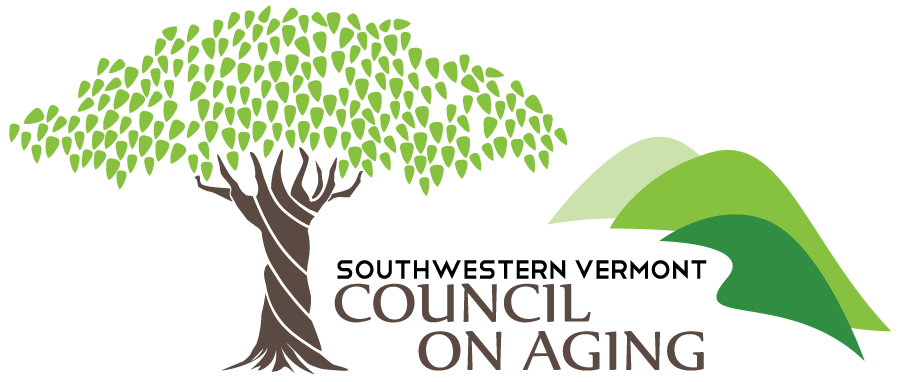 Resource Guide for Caregivers and Their FamiliesRutland & Bennington CountyVermont
SVCOA HelpLine and Area Agency on AgingSouthwestern Vermont Council on Aging (SVCOA):Rutland Office: 143 Maple St., Rutland, VT 05701Phone: 802-786-5990; Fax: 802-786-5994Bennington Office: 160 Benmont Ave., Suite 90, Bennington, VT 05201Phone: 802-442-5436; Fax: 802-447-2846SVCOA Helpline: 802-786-5990 or www.svcoa.org Alzheimer’s AssociationAlzheimer’s Association 24/7 Helpline:  1-800-272-3900 / www.alz.org Alzheimer’s and Dementia Caregiver Center:  www.alz.org/care Alzheimer’s Association/Vermont Chapter: 1-802-316-3839 / www.alz.org/vermont/American Parkinson Disease AssociationAmerican Parkinson Disease Association Toll free number:  1-888-763-3366 American Parkinson Disease Association VT Chapter: 802-847-3366www.apdaparkinson.orgEducation, Support Groups & Memory CafésPlease note: many of the support groups and programs have transformed to virtual meetings, over video-conferencing tools such as Zoom and similar platforms.  If interested in a below resource; please contact SVCOA of the appropriate contactOnline Support Groups at https://www.alzconnected.org/Telephone Support Group for people living with Dementia for information call Alzheimer’s Association/Vermont Chapter at 1-802-316-3839 or 24/7 Helpline 1-800-272-3900Telephone Caregivers of persons with dementia Support Group, for information call Alzheimer’s Association 24/7 Helpline at 1-800-272-3900Vermont Cancer Support Network: https://vcsn.netCaregiver Support Groups: BAYADA Support Group – First and third Wednesday of each month.  Held Virtually.  For more information, contact Shana Halliday at 802-282-4122Bennington Project Independence - Families Together – Last Tuesday of each month: 1:00-3:00 pm (virtually; contact SVCOA or BPI for more details)Brookdale: Fillmore `Pond - Alzheimer’s Caregiver Support Group, every third Wednesday each month from 11:30 – 12:30 @ Brookdale: 300 Village Ln., Bennington, VT 05201TLC Homecare & the Alzheimer’s Association - Alzheimer’s Caregiver Support Group, last Tuesday every month: 6:00 – 7:00 pm (virtually; contact SVCOA or email Andi Churchill-Boutwell at achurchillboutwell@gmail.com for more details)VCIL, Brain Injury Support Group – Third Friday each month: 2:00 – 3:30 pm at the Rutland Free Library – 10 Court St., Rutland, VT 05701.  For more info call Glenn Reed (VCIL) at 802-779-9021 or Jessica Leblanc by email at Jessica.leblanc27@gmail.comCommunity Health & Alzheimer’s Association Support Group (In-person) – This is a NEW support group, held in-person, on the second each month at 4 PM.  Held at: 71 Allen Street, Suite 403, Rutland, VT 05701.  For more information about this group please call 802-465-2255 or email kbathalon@chcrr.org.  Other support groups: There are many different support groups for the Bennington and Rutland area.  For more information on: Rutland County support groups, please consult the “Here’s Help” weekly column in the Rutland Heralds or contact Rutland Regional Medical Center’s (RRMC) Health Resource Department – 802-747-3713 or www.rrmc.org/health_resources/Bennington County support groups please consult the Southwestern Vermont Medical Center, “Wellness Connection” for a list – 802-447-0477Memory Cafés:The Rutland County Memory Café (RCMC): is held on the second Saturday of each month from 10:00 – 11:30.  The RCMC is held at The Maples Senior Living Facility at 5 General Wing Rd., Rutland, VT 05701 (in the ‘day room’ downstairs).  Our website, www.svcoa.org, also has information regarding the Rutland and Bennington Memory Cafés For questions and/or concerns please call Aaron at SVCOA at 802-772-7835. NOTE: RCMC is temporarily on hold due to COVID-19) “Know the Ten Signs, Early Detection Matters;” “The Basics: Memory Loss, Dementia and Alzheimer’s Disease;” “Conversations about Dementia;” “Living with Alzheimer’s;” and “Legal and Financial Planning for Alzheimer’s Disease.”  Contact the Alzheimer Association 24/7 Helpline at 1-800-272-3900 or www.alz.org/vermont for info about free community education.Powerful Tools for Caregivers:   A six-week, evidence-based series of classes for family caregivers designed to help you restore the balance between caring for others and caring for yourself.  SVCOA and its community partners typically run several Powerful Tools series in the community each year.  For more information, please check SVCOA’s website (www.svcoa.org) or call Aaron Brush at 802-786-5990.Caregiver Counseling SupportSVCOA now offers individualized one-on-one caregiver support counseling for any unpaid family caregivers caring for individuals 60+ or whom have a diagnosis or Alzheimer’s or related dementia (ADRD).  Counseling is provided by SVCOA’s Eldercare Clinician, Cinda Donton, who is a trained expert in caregiver and mental health support.  This service is provided to qualified caregivers, FREE of charge and is currently limited to Rutland County. If interested in receiving caregiver support counseling, please call SVCOA’s Caregiver Coordinator at 802-786-5990.Diagnosis and Treatment CentersThese centers diagnose age-related memory & thinking disorders and provide treatment including drug therapies, family/patient support & counseling, and referrals to appropriate service agenciesDartmouth Memory Clinic, Dartmouth-Hitchcock Medical CenterHanover, New Hampshire  603- 650-5804 http://www.dhmc.org/dhmc-internet-upload/file_collection/CN_200901-22.F.pdfThe Memory Center, Fletcher Allen Health CareColchester, Vermont  800-358-1144http://www.med.uvm.edu/neurology/TB1+RL.asp?SiteAreaID=610The Memory Clinic- 357 Shields Drive, Bennington, Vermont 802-447-1409Legal AssistanceConsulting with an attorney may be helpful as you and your family face a memory or cognitive impairment.  Several organizations can help you locate a lawyer who specializes in your area of need.If you need help locating an attorney, contact the Vermont Bar Association Lawyer Referral Service at 1-800-639-7036 or www.vtbar.org.  The National Academy of Elder Law Attorneys has a member directory which you can search for individuals who work with older clients, people with special needs and their families. 703-942-5711, www.naela.orgFor information about putting legal/estate and financial plans in place visit www.alz.org/care/alzheimers-dementia-financial-legal-planning.aspVermont Legal Aid’s Senior Citizens Law Project provides free legal advice and  representation to persons over 60 in a broad range of civil legal areas (not criminal), including housing, healthcare, public benefits, abuse and exploitation cases, planning for incapacity, nursing home and residential care issues, guardianship, veterans issues. 1-800-889-2047, www.vtlegalaid.orgChoices for Care ProgramFrail or disabled adults who qualify for nursing home level of care may be eligible for the Choices for Care Program.  This program provides individuals with a choice of settings in which to receive care – a nursing home, residential care home or in-home support.  In-home supports include services including case management, personal care (for example, help with bathing or dressing), respite care, attendance at an adult day health center, assistive devices and home modification.  For more information about the program contact the Area Agency on Aging at 1-800-642-5119 / 802-786-5990.Veterans Directed ProgramThis new program is designed for military veterans seeking an alternative to nursing home care and helps them receive in-home assistance and support so they can remain in their homes. It is a statewide collaboration between the Veterans Administration and Area Agencies on Aging. There is no income eligibility, but veterans must need a defined level of care.  Call the Senior Helpline at 1-800-642-5119 or 802-786-5990.Dementia Respite Grant
The Area Agency on Aging provides respite grants to family members and other unpaid primary caregivers who are providing day-to-day care in the home for a person who has been diagnosed with Alzheimer’s disease or another memory disorder and who meets certain financial criteria.  Call the Senior HelpLine at the Area Agency on Aging at 1-800-642-5119 or 802-786-5990 for more information.National Family Caregiver Support Program Grants
SVCOA also provides community education grants and additional respite grants to organizations and to unpaid family caregivers who are providing full-time (unpaid) care for elderly individuals in their home.  All NFCSP grants follow the rules and regulations of the Older Americans Act (OAA).  Please Call the Senior HelpLine at the Area Agency on Aging at 1-800-642-5119 or 802-786-5990 for more information.In-Home Nursing & Private Duty Services:Medicare Certified Home Health Agencies:Rutland County VNA and Hospice (RAVNAH): 7 Albert Cree Dr. PO Box  787 Rutland, VT – 802-775-0568Bayada Hospice: Serves Rutland and Bennington Counties.Gryphon Building, Suite 310, 56 1/2 , Merchants Row, Rutland, VT –  802-282-4122 or www.bayada.comBayada Home Health Care: Serves Rutland and Bennington Counties. Rutland County -  North Main Professional Park, 2 South Main St. # 2, Rutland, VT – 802-775-7272 or 800-305-3170.Bennington County –  194 North St., Bennington, VT – 802-442-3222Visiting Nurses Association & Hospice of SVHC: 1128 Monument Ave., Bennington, VT – 802-442-5502Private “fee-for-service” help provided in the home is available via the following organizations.  Services include personal care, bathing, toileting, meal preparation, light housekeeping, shopping, respite and more.  For a more comprehensive listing, contact the Area Agency on Aging at 802-786-5990 or 800-642-5119.Bayada Home Health Care: 802-775-7272 or 802-442-3222 or 800-305-3170.www.bayada.comAt Home Senior Care: Serves Rutland and Bennington Counties. 14 South Main St. Rutland, VT 05701– 802-747-3426 or 866-747-7168TLC Homecare and Nursing: Serves Rutland and Bennington Counties. 65 N. Main St. Rutland, VT 05701– 1-888-414-0703 or 802-353-3333Ava’s Homecare Services: Serves Rutland County only55 Fox Hollow Village Unit 5A, Killington, VT 05751 – 802-236-1997Rutland County VNA and Hospice (VNAHSR) – 7 Albert Cree Dr. PO Box 787 Rutland, VT – 802-775-0568Caregiver RegistryVermont’s Direct Care online registry www.RewardingWork.org/vt provides a free up-to-date listing of direct care workers who are ready and willing to work. The Vermont Direct Care Registry helps by letting you identify the right candidates – quickly. You will need an access code to be able to create an account for the Registry. If you need an access code or assistance using a computer to make use of this site, please call the Senior HelpLine at 1-800-642-5119. Adult Day Health Service ProgramsDaytime care to foster independence & well-being while providing caregivers with needed respite.  Services include: supervision, personal care, nursing services, socialization, and recreation.Bennington Project Independence (BPI): 614 Harwood Hill, P.O. Box 1504, Bennington, VT – (802) 442-8136 or www.bpiads.org  Out of Home Placement and CareFor a comprehensive registry of nursing homes, residential care settings and other types of health care providers located in Vermont; consumer guidelines for choosing a nursing home; and more, go to the website of the  Department of Licensing and Protection at the Vermont Department of Aging and Independent Living: www.dlp.vt.gov/For additions/changes, please contact Aaron Brush at SVCOAat 802-786-5990 or abrush@svcoa.net`